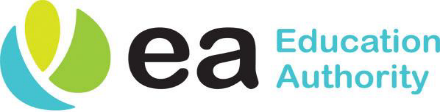 Menu choices subject to deliveries								MondayTuesdayWednesdayThursdayFridayWEEK 129-5-23Oven baked butchers sausagesOr salmon fishcakechipped potatoes and beansHomemade creamy rice pudding and fruitHomemade spaghetti bolognaise or margherita pizza slice served with diced potato cubesChocolate & Pear Sponge with CustardChicken curry and rice and naanOrChicken goujons served with mashed potatoes and vegetablesHomemade flakemeal biscuitOven baked butchers sausagesOr Golden crumbled fish fingerschipped potatoes/mash and vegice creamWEEK 25-6-23Oven baked chicken breast nuggetsormargherita pizza sliceServed with chipped potato and sweetcornHomemade creamy rice pudding and fruitGolden crumbled fish fingersServed with mashed potatoes and vegetablesOr chicken and pasta bake Served with peas and crusty breadRice krispie square and milkshakeRoast chicken lunchOr salmon fishcakeTraditional Stuffing, GravyBaton Carrots/Broccoli  & Mashed PotatoesJam and coconut sponge & CustardChicken curry with Boiled Rice & Naan Bread, Garden Peas Or  Homemade lasagne and coleslaw and garden peas and crusty breadPopcorn cookie Burger & BapOr  Golden crumbled fish fingersChipped/mash Tossed SaladColeslaw  Homemade shortbread Biscuit & Fruit   WEEK 312-6-23Oven baked butchers sausageschipped potatoes and beansorchicken fried riceVanilla Ice CreamChilli beef pastaOrFish FingersMashed Potato spaghetti hoops/veg Fruit  sponge and custardRoast  lunch orSalmon fishcakesTraditional Stuffing, GravyBaton Carrots/Broccoli Oven Dry Roast & Mashed Potatoes           cookieBreast of Chicken Curry & Rice, Naan Bread ,Garden Peas orPanini and homemade soup Homemade chocolate brownie and fruitGolden crumbled fish fingersOr margherita pizza sliceTossed Salad/peasChips ormash Flakemeal  Biscuits & Fresh Fruit ChunksWEEK 419-6-23Pasta Bolognaise  with Crusty Breador  Chicken goujons served with mashed potatoes and vegetablesRice pudding and fruit Macaroni cheeseOr margherita pizza sliceServed with chipped potatoes and vegIce creamRoast  lunch orSalmon fishcakeTraditional Stuffing/GravyFresh  CarrotsOven Dry Roast & Mashed PotatoSticky toffee pudding and custardBreast of Chicken Curry with Boiled Rice & Naan Bread,  or Oven baked butchers sausagesGarden PeasMashed PotatoVanilla artic roll and fruitBreaded Chicken breast  Bites or  Golden crumbled fish fingersBaked BeansChipped/mash Homemade shortbread Biscuit & Fruit   